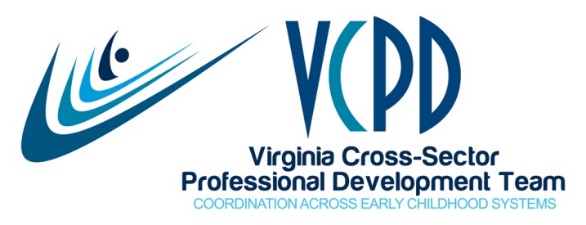 VCPD GoToMeetingNovember 13, 2018 * 2:30-4:00 MEETING SUMMARY PresentAdditional Funding 	Sandy Wilberger shared that the additional funding from VDSS has been received at VCU.  This will enable the VCPD Coordinator to work four additional hours per week.  It also includes some money for travel, VCPD 101, and evaluation.  Thank you VDSS and to all who worked to support this funding request.VCPD 101: Becoming an Effective Early Childhood PD Provider	Our next VCPD 101 session is planned for the GMU campus in Manassas on November 29-30.  Registration closed at the limit of 35 participants.  A training in Portsmouth on October 24-25, 2019 had a diverse group of 20 participants including the Navy, Children’s Center, Smart Beginnings, Early Impact Virginia, TTAC, and others.  Two additional VCPD 101 sessions will be held before June 30, 2019.  We are developing a follow-up training in response to numerous requests.VCPD Cross-Disciplinary Higher Education Symposium	Cori Hill described VCPD’s  Cross-Disciplinary Higher Education Symposium on October 4-5, 2018 at the Hilton Garden Inn in Charlottesville.  30 faculty members in teams from GMU, JMU, Longwood, Lynchburg, Radford, UVA, VCU, NVCC, PCC, and VWCC participated, along with three national presenters, and five Virginia VCPD Early Childhood Personnel Center (ECPC) team members.  The focus was on a new initiative related to collaboration across disciplines at a national level (NAEYC, DEC, CEC, ASHA, AOTA, APTA, Zero to Three).  All have agreed upon a common set of professional competency areas.  Faculty reviewed the competencies and other information impacting personnel preparation in early childhood.  They met as IHE faculty colleagues and also by discipline (EC, ECSE, OT, PT, SLP).  A work plan was developed by each team for their IHE.  Evaluations were excellent and faculty requested additional symposiums.  Next steps include how to keep the momentum going and fund future opportunities.  The current event was supported through the federally-funded Early Childhood Personnel Center (ECPC) at the University of Connecticut.  Thank you, ECPC!Regional Consortia	Selina Flores shared that the Regional Consortia have been meeting, following up on their action planning from the August Mini-Retreat, and looking ahead to their 2019 summits.  Two regions are working with Jaye in bringing VCPD 101 to their regions.  A number of the regions seek to involve more child care center directors in their summits since directors are often providing PD to their own staff.Inclusive Practices Task Force  	Sandy noted that Inclusive Practices Task Force (IPTF) members continue to address the goals addressed in their action plan.  Currently, subgroups are working on the development of infographics so that inclusion information can be targeted to various stakeholder groups.  The next IPTF meeting is on November 19, 2018 in Richmond.Revised Mission and Goal Statements 	Governance members have revised the VCPD mission and goals to more accurately reflect VCPD’s current work.  Both are posted on the website under the About tab.  The VCPD brochure will be updated to include the new statements soon.VCPD MissionThe Virginia Cross-Sector Professional Development (VCPD) Team collaborates to provide leadership promoting high quality, coordinated, cross-sector professional development. Our members prepare early childhood personnel to support all children (prenatal to age five) and their families in home, school, and community settings. This includes infants, toddlers, and preschoolers with disabilities and special health needs; and children who experience risk factors for school readiness, economic disadvantages, and/or cultural and linguistic diversity.	Our GoalsEncourage cross-sector collaboration in early childhood professional developmentEnhance the knowledge, skills, and abilities of early childhood professional development providersPromote high quality professional developmentEarly Childhood Mental Health Virginia Provider Survey Results	Bonnie Grifa shared information about their survey of Virginia’s Early Care and Education teachers, Learning about Young Children’s Challenging Behavior and Impacts on Programs and Families.  Please see Bonnie’s PowerPoint slides.On the Website 	Jaye pointed out several items on our website (www.vcpd.net) including links to the recent Virginia School Readiness Report Card; NAEYC’s draft competencies for ECE professionals; and information about Project Pathfinders, 1,2,3 Read, and upcoming conferences (VAAEYC, Creating Connections to Shining Stars, Early Impact Virginia, and Head Start.)  Announcements  	Kris Meyers noted that a Virginia Quality module on social and emotional development is under development.  Kris will be reaching out to many working in this area for assistance.  	Kris also stated that a PD Provider Survey is currently underway.  If you have received the online Survey for your organization, please complete it no later than November 30th.	Aleta Lawson reported on Virginia’s application for the federal Preschool Development Grant (PDG).  Jenna Conway presented the final update at the recent School Readiness Committee meeting.  Jenna, Kathy Glazer, and VDOE staff led the development of the grant application which was submitted on November 6th.  This is a birth to five opportunity for a one year grant with the possibility of renewal.  Grants will range from $500,000 to $15 million.  Virginia requested $13.9 million and states must provide a 30% match.  Primary deliverables include: Statewide needs assessmentStrategic plan developmentMaximizing family information and choice Sharing best practicesImproving overall quality of ECE programs including evidence based practices and professional development  	Mixed Delivery Grant applications were due to VECF on November 9th. These state level grants are intended to promote community collaboration.  If communities could pool resources and waive regulations what would be the best way to offer high quality early childhood services?  Localities that receive a Mixed Delivery Grant through VECF will be offered supplemental funding through the federal PDG grant if Virginia is awarded.  	The School Readiness Committee (SRC) is now the State Advisory Council required under Head Start to meet the federal law.  Membership has been expanded.  The SRC will provide oversight for PDG activities if Virginia is awarded.  Work would begin in January.	Pat Popp updated VCPD members on a number of items related to her work with Project HOPE Virginia.  Parent Packs for young children whose families are experiencing homelessness are available.  In addition, Virginia is one of the hosts for the National Association for the Education of Homeless Children and Youth Confernce in DC on November 2-6, 2019.  Early childhood will be an area of emphasis.  Finally, the Head Start training modules on family homelessness are available at https://eclkc.ohs.acf.hhs.gov/family-support-well-being/learning-module/module-1-overview-family-homelessness  Continuous Improvement 	What worked well?    Good information shared by Bonnie as well as good discussion of the survey results.	What could be improved?  Nothing noted.  December VCPD Meeting	Our December 11, 2018 meeting is a face-to-face meeting at the Tuckahoe Library from 10:00 until 3:00.  Jenna Conway, Chief School Readiness Officer, and Emily Griffey from Voices for Virginia’s Children will speak.  We will review the results of the PD Provider Survey currently being completed through Virginia Quality, as well as a draft of the VCPD Trainer Observation Form.Upcoming Dates: Mark Your Calendar!  VCPD MeetingsFebruary 12, 2019March 12, 2019 (F2F)April 9, 2019June 11, 2019 (F2F)September 10, 2019November 12, 2019December 10, 2019 (F2F)VCPD 101November 28-29, 2018 in Manassas Additional dates in 2019 TBDInclusive Practices Task ForceNovember 19, 2018January 28, 20Andrews, KimberlyArmstrong, TatanishiaFlores, SelinaGrifa, BonnieHarvey, JayeHill, CoriHouck, PamIngram, KristenKendall, RosemaryKern, Cindy Kolodzinski, ClarissaKoon, PatriciaLawson, AletaL’hospital, AnnMeyers, KrisOwen, JanetPetrowicz, TammyPhipps, CarenPopp, PatriciaRoberts, JodiRuffin, NovellaSopko, KimStepien, DebiWatkins, PeggyWhite, Mary LynnWilberger, SandyWilliams, Saretha